МИНИСТЕРСТВО ОБРАЗОВАНИЯ МОСКОВСКОЙ ОБЛАСТИГосударственное бюджетное профессиональное образовательное учреждение Московской области«Воскресенский колледж»Методические рекомендациина тему:«Выполнение практических работ в табличном процессоре Microsoft Excel для студентов СПО»Воскресенск 2020 г.Разработчик:Рецензент:Эксперт:Одобрено на заседании предметно цикловой комиссииПротокол №_____ от «_____» ___________ 20____г.АННОТАЦИЯДанная разработка предназначена для интенсивного обучения студентов средне-специального образования навыкам работы с современной версией программного приложения MS Excel, необходимое будущим специалистам в их профессиональной деятельности. Предлагаются задания к практическим занятиям и рекомендации по их выполнению. Разработка будет полезна как студентам при освоении новых информационных технологий, так и преподавателям при проведении практических занятий по информатике.СодержаниеАННОТАЦИЯ	3Содержание	4ВВЕДЕНИЕ	5ОСНОВНАЯ ЧАСТЬ	7ПРАКТИЧЕСКАЯ РАБОТА № 1	7ПРАКТИЧЕСКАЯ РАБОТА №2	14ПРАКТИЧЕСКАЯ РАБОТА №3	21ПРАКТИЧЕСКАЯ РАБОТА №4	27ПРАКТИЧЕСКАЯ РАБОТА №5	41ПРАКТИЧЕСКАЯ РАБОТА №6	46Критерии оценок при выполнении практических заданий	52ЗАКЛЮЧЕНИЕ	53СПИСОК ИСПОЛЬЗУЕМЫХ ИСТОЧНИКОВ	54ВВЕДЕНИЕЦель методических разработок – оказать помощь обучающимся в изучении и выполнении практических работ по теме «Электронные таблицы», а также облегчить работу преподавателя по организации и проведению практических занятий.      Систематическое и аккуратное выполнение всех практических работ позволит обучающимся самостоятельно изучить возможности электронных таблиц  Microsoft Excel 2016, составлять таблицы, использовать различные стили для данных таблицы, строить диаграммы по значениям таблицы, рассчитывать формулы с помощью встроенных функций, создавать связанные таблицы и формулы на разных листах книги электронной таблицы, анализировать полученный результат, делать выводы в целях дальнейшего применения полученных знаний и умений.Целями выполнения практических работ является: Углубленное изучение, систематизация, закрепление полученных теоретических знаний по теме электронные таблицы; Формирование умений применять полученные знания на практике, реализация единства интеллектуальной и практической деятельности; Развитие интеллектуальных умений у будущих специалистов; аналитических, проектировочных, конструктивных и др. Выработку при решении поставленных задач таких профессионально значимых качеств, как самостоятельность, ответственность, точность, творческая инициатива.Пособие включает практическую часть, состоящую из 6 практических работ. Описание каждой работы содержит:тему практической работы;цель;этапы работы;проектирование структуры электронной таблицы; конструирование структуры будущих таблиц;ход работы (состоящий из заданий с подробным описанием и пояснением выполнения задания).По окончанию выполнению работы обучающийся должен предъявить получившийся результат преподавателю, о чём так же сказано в практических работах.ОСНОВНАЯ ЧАСТЬПРАКТИЧЕСКАЯ РАБОТА № 1ТЕМА: «Основные функции таблицы MS Excel»Цели работы: Познакомиться с основными понятиями электронных таблиц; научиться создавать рабочий лист; освоить переход из одного рабочего листа в другой; освоить основные приемы заполнения и редактирования ячеек таблицы; познакомиться с конструктором таблиц; познакомиться с формулами и стилями электронных таблиц; научиться применять сортировку и фильтрацию ячеек.Этапы работы:1.Проектирование структуры электронной таблицы. Предположим, что надо создать самый простой вариант электронной таблицы, когда вся информация хранится в одной таблице.2.Конструирование структуры будущих таблиц. Таблицу будем создавать в программе MS Office Excel. В ней будет 6 столбцов (Номер, Наименование, Количество, Цена, Стоимость, Комиссионный сбор) и 11 строк.3.Ввод данных в таблицы: Передвигаясь по ячейкам с помощью стрелок, клавиш табуляции или мышки, после чего оформим таблицу с помощью встроенных функций и рассчитаем данные с помощью формул.Ход работы:Задание № 1 Создайте Рабочую книгу, в рабочей книге создайте Рабочий лист и задайте ему название таблица № 1.Откройте или создайте рабочую папку с наименованием вашей группы, создайте документ MS Office Excel. Откроется рабочее окно электронной таблицы (рисунок №1)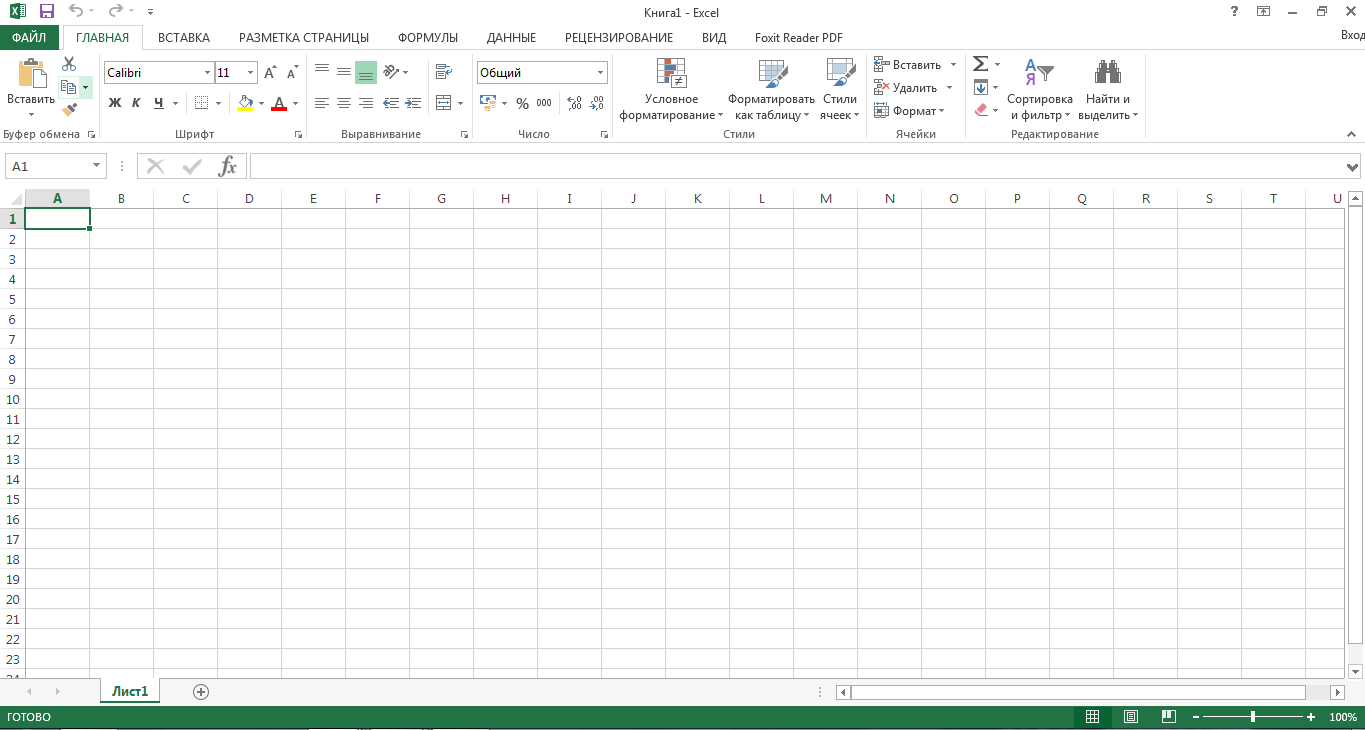 Рис. № 1Выберите меню Файл, в данном меню выберите вкладку СоздатьИз представленного списка выберите Пустая книга.Появится окно рабочей области, представленное на рисунке 1Задайте имя рабочему листу, для этого щелкните правой кнопкой мыши по названию Лист1, из появившегося меню выберите Переименовать ( рисунок № 2), Введите название Таблица 1.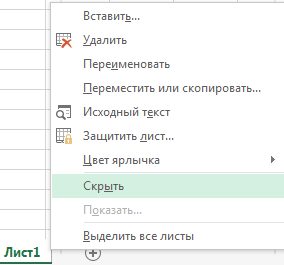 	Рис.№2Итак, мы создали рабочую книгу и рабочий лист где будем вводить и задавать значения.Задание №2. Заполните диапазон A1:F10 данными по образцу, приведенному на рисунке 1.Озаглавьте столбцы.Заполните диапазон A2:D10.Формулы в диапазон E2:F10 ВВОДИТЬ НЕ НАДО.Одну из строк диапазона сделайте дублирующей любую другую строку диапазона.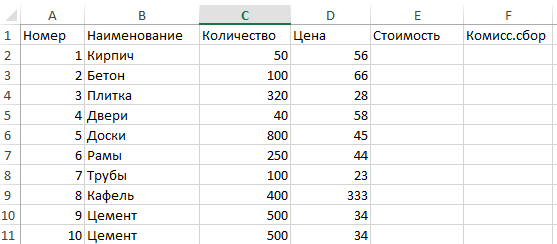 Рис. №3Задание №3 Преобразуйте диапазон в таблицу.Установите курсор внутрь диапазона.Выполните команду Вставка-Таблица (рисунок №3) и в диалоговом окне Создание таблицы (рисунок №4) проверьте расположение данных в таблице проверьте расположение данных таблицы и нажмите ОК. После преобразования диапазон представлен на рисунке № 5.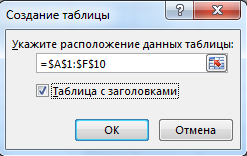 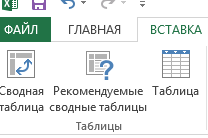 Рис. №3	Рис. №4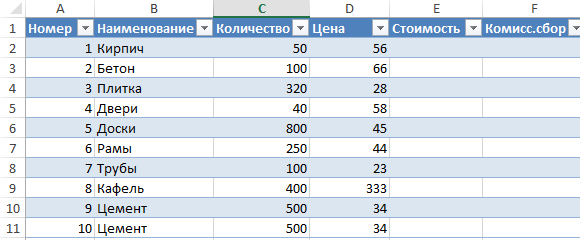 Рис. №5Задание № 4. Познакомьтесь с контекстной вкладкой Работа с таблицами-Конструктор, которая доступна при переходе к любой ячейке таблицы.Убедитесь в возможности прокрутки строк таблицы при сохранении на экране заголовков столбцов таблицы.Нажмите кнопкой мыши на любые ячейки таблицы, перейдите на вкладку Конструктор (рисунке №6), воспользуйтесь командой Удалить дубликаты и проследите за результатом (рисунок №7).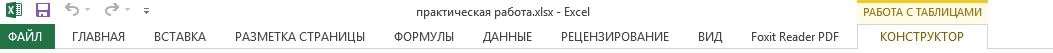 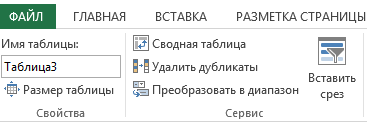 Рис. №7Воспользуйтесь командой Параметры стилей таблиц, проставьте командные флажки для применения особого стиля форматирования (рисунок №8)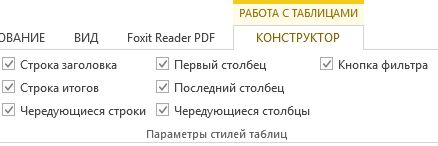 	Рис.№8Воспользуйтесь командой Стили таблиц в режиме Конструктор и примените один из них (Рисунок №9).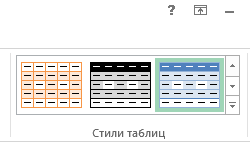 	Рис. №9Удалите из таблицы одну из строк.Добавьте в таблицу две новые строки и увеличьте ее размер, пользуясь треугольником в правом нижнем углу правой нижней ячейки таблицы.Задание №5. Познакомьтесь с особенностями ввода формул в таблицу.Добавьте в таблицу еще один столбец справа от столбца Стоимость и озаглавьте его Стоимость1.В произвольную ячейку столбца Стоимость введите вручную формулу, обеспечивающую умножение количества продукции на ее цену, например, в ячейку Е6 может быть введена формула =C6*D6. Обратите внимание на то, что формула распространилась на все остальные ячейки столбца таблицы (рис №10,11)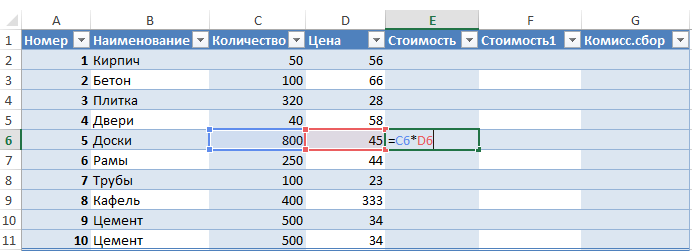 	Рис. № 10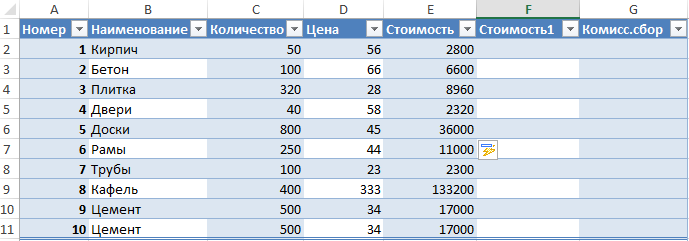 Рис. № 11В произвольную ячейку столбца Стоимость1 введите аналогичную форму, пользуясь мышью или клавишами перемещения курсора для указания ячеек, входящих в формулу. При этом наблюдайте за строкой состояния и строкой формул, в которых отображается процесс ввода формулы.Убедитесь в том, что в результате во всех ячейках столбца Стоимость1, будет записана одинаковая формула =[Количество]*[Цена].Обратите внимание на Авто заполнение формул-средство, позволяющее выбрать функцию, имя диапазона, константы, заголовки столбцов.Результат представлен на рисунке №12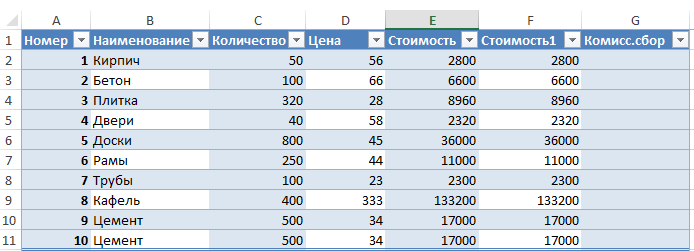 Рис. №12Введите в ячейку А15 значение 0,15, это коэффициент, влияющий на комиссионный сбор. Дайте имя ячейки A15, предварительно активизируйте ячейку, для этого выберите команду Формулы-Определенные имена –Присвоить Имя (рисунок № 13).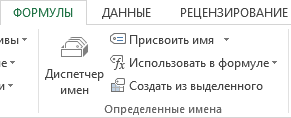 Рис. №13В появившемся окне введите ИМЯ, например, KOMISS и нажмите OK. (рисунок №14).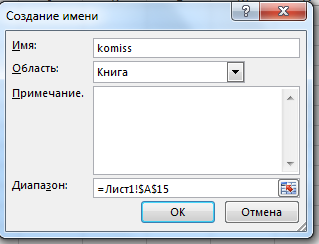 Рис. № 14Рассчитайте Комиссионный сбор. Для этого в ячейке G2 поставьте знак =, выделите ячейку A15, появиться имя этой ячейки KOMISS, поставьте знак, *, и выделите ячейку E2, нажмите Enter обратите внимание, что все данные столбца комиссионный сбор заполнились автоматически.     Результаты выполнения приведены на рисунке № 15.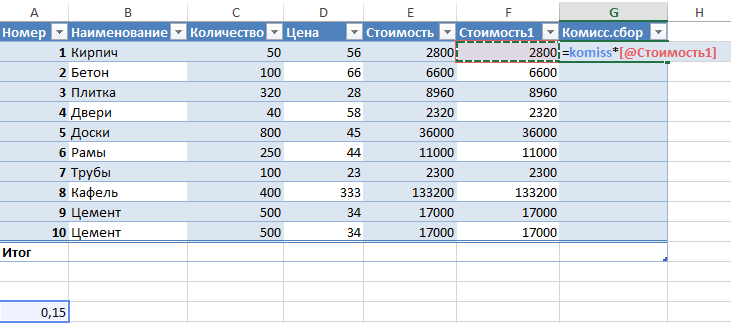 Рис. №15Задание №6 Познакомьтесь с вычислением среднего значения.Для столбца Стоимость 1, необходимо вычислить итоговое среднее значение, для этого просмотрите чтобы во вкладке Конструктор-Параметры стилей таблиц, стояла галочка на значении Строка Итогов (рисунок №15).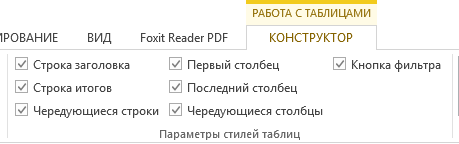 Рис. №16Перейдите в ячейку E12, нажмите на кнопку   из появившегося меню выберите Среднее нажмите Enter (рисунок №17)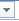 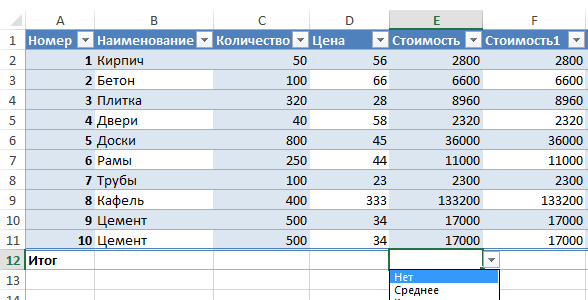 Рис. № 17Задание №7. Познакомьтесь с возможностями сортировки и фильтрации, пользуясь раскрывающимися списками в заголовках таблиц.Отсортируйте таблицу по наименованию продукции, в алфавитном порядке, для этого нажмите на кнопку в появившемся окне выберите по возрастанию, просмотрите результат.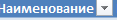 Отсортируйте таблицу в порядке убывания Цены на продукцию.С помощью фильтрации найдите данные таблицы для «Бетона и Дверей».Предъявите результаты преподавателю.ПРАКТИЧЕСКАЯ РАБОТА №2Тема «Условное форматирование»Цель: Знакомство с возможностями условного форматирования таблиц. Видами условного форматирования: Набор значков, Гистограммы, научиться создавать правило форматирования, изучить приемы объединения ячеек.Этапы работы:1.Проектирование структуры электронной таблицы. Создадим таблицу «Выполнение дипломной работы» и «Заказы» применим к ней объединение ячеек и оформление границ таблицы, затем создадим вторую таблицу, «Заказы».2.Конструирование структуры будущих таблиц. Таблицы «Выполнение дипломной работы» и «Заказы» будем создавать в программе MS Office Excel. В первой таблице будет 3 столбца (Фамилия,15 апреля и 15 мая) и 17 строк.В таблице «Заказы» будет 4 столбца (Клиент, Количество заказов, Сумма заказов, Курьер) и 14 строк.3.Ввод данных в таблицы: Передвигаясь по ячейкам с помощью стрелок, клавиш табуляции или мышки, после чего применим к таблице «Условное форматирование и стили форматирования.Ход работы.Задание № 1. Создайте таблицу, примените стили «Условного форматирования».Создайте таблицу, приведенную на рисунке № 1.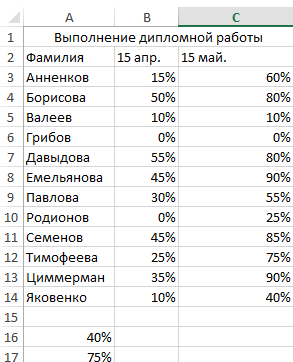 Рис. №1Объедините ячейки А1:С1, для этого выделите данный диапазон A1:С1 и нажмите кнопку на панели инструментов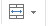 Оформите границы таблицы, для этого выделите диапазон A2:С2 на панели инструментов выберите кнопку   из появившегося меню выберите Внешние границы, выделите всю таблицу и примените еще раз Внешние границы (рисунок №2) 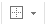 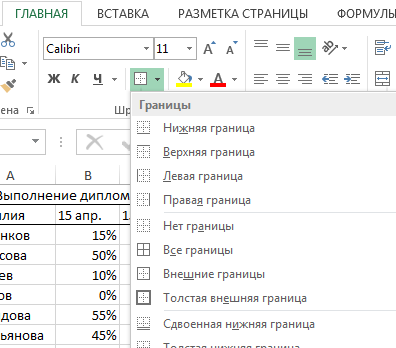 Рис. №2Примените к диапазону B3:B14 условное форматирование с помощью набора значков «три сигнала светофора без обрамления»Для этого выделите диапазон B3:B14 и активизируйте команду Главная-Условное форматирование-Наборы значков (Рисунок №3). 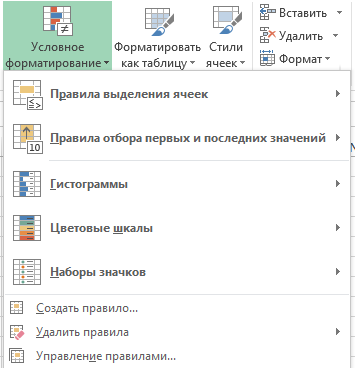 Рис. № 3            Из появившегося меню выберите «Три сигнала светофора без обрамления» (рисунок №4), обратите внимание как изменился столбец.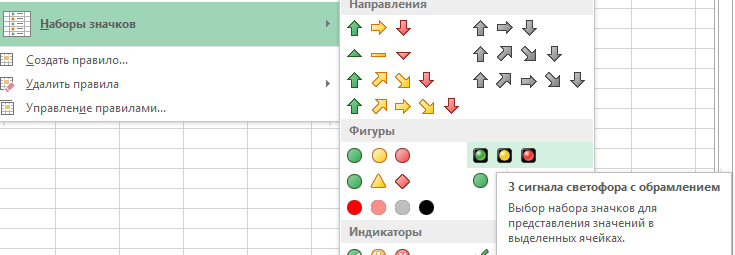 Рис. № 4К диапазону С3:С14 примените условное форматирование «пять четвертей» (рисунок №5)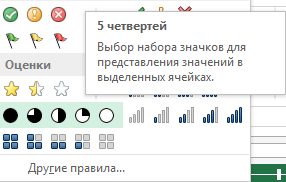 Рис. №5.Выберите команду Управление правилами и перейдите в диалоговое окно Диспетчер правил условного форматирования. Ознакомьтесь с возможностями данного окна.Задание №2. Создайте правило условного форматирования на основе формулы.Отформатируйте только те значения диапазона B3:В14, которые больше 40%, выделив их красной заливкой. Для этого выделите диапазон B3:B14 активизируй команду Главная-Условное форматирование-Создать правило. В диалоговом окне Создание правила форматирования выберите Использовать формулу и введите формулу =B3>$A$16, перейдите в диалоговое окно  «Формат» (рисунок № 6). Перейдите на вкладку Число-Числовые формы-Процентный, число десятичных знаков укажите 0.Перейдите на вкладку Заливка выберите красный цвет, нажмите ОК-ОК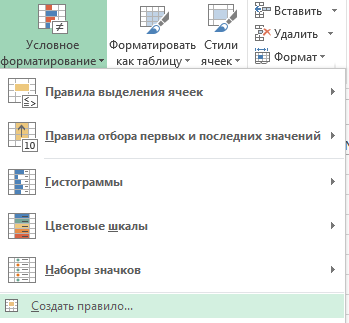 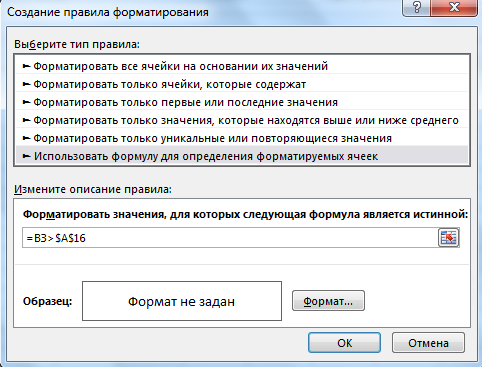 Рис. №6Перейдите на вкладку Числовые -Процентный, число десятичных знаков укажите 0.Перейдите на вкладку Заливка выберите красный цвет, нажмите ОК-ОК. Повторите указанные действия для диапазона C3:С14, используя формулу =С3>$A$17, здесь будем форматировать только те значения которые больше 75% (данное значение находиться в ячейке А17. Результат выполнения задания № 2, приведен на рисунке №7.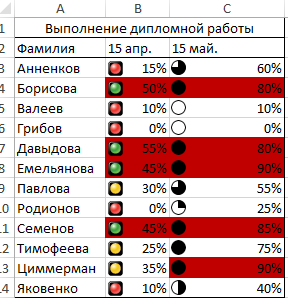 Рис. №7Задание № 3 Создайте таблицу, изучите методы условного форматирования.Создайте таблицу, в диапазоне E1:H14 на панели инструментов выберите значок   и выберите (рисунок № 8).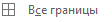 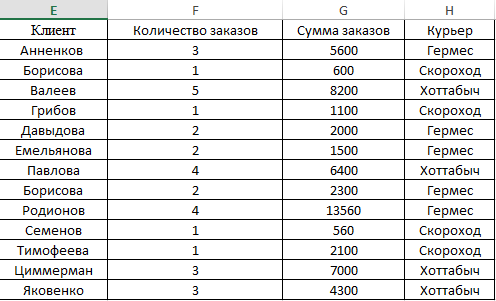 Рис. №8С помощью условного форматирования определите повторяющиеся значения в диапазоне с фамилиями, для этого выделите диапазон E2:E14 (столбец с фамилиями), перейдите на вкладку Главная-Стили-Условное форматирование-Правила выделения, ячеек-Повторяющиеся значения-ОК.Для диапазона F2:F14 (столбец количество заказов), выделите значения, превышающие два заказа Главная-Стили-Условное форматирование-Правила выделения ячеек-Больше>, в появившемся окне введите значения 2 (рисунок № 9), нажмите ОК.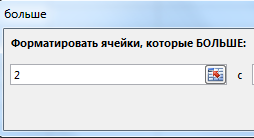 Рис. № 9Для диапазона G2:G14 (столбец сумма заказов) выделите суммы заказов, выше среднего значения, для этого выделите диапазон С2:С14, для каждого значения выберите разный способ заливки. Перейдите на вкладку Главная-Стили-Условное форматирование-Правило первых и последних значений-Выше среднего. Для этого диапазона выделите значения ниже среднего Главная стили-Условное форматирование-Правило первых и последних значений-Ниже среднего (рисунок №10). А, так же выделите четыре наибольших суммы заказов. Главная-Стили-Условное форматирование-Правило первых и последних значений-Первые 10%. В появившемся окне введите значение 4 и выберите способ заливки (рисунок № 11)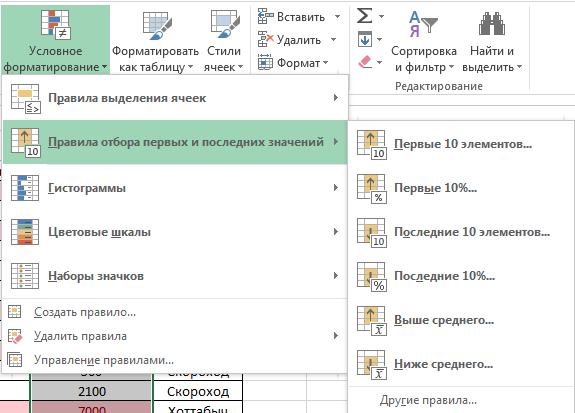 Рис. №10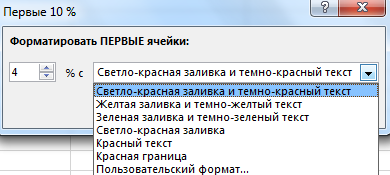 Рис. № 11Вставьте новый столбец справа от столбца G и скопируйте в него столбец сумм заказов, выровняйте значения по правому краю и увеличьте ширину столбца. Примените Условное форматирование Гистограммы, для этого выделите диапазон H2:H14 выберите Главная-Стили-Условное форматирование-Гистограммы.К диапазону Курьер примените условное форматирование ТекстСодержит, Условное форматирование-Правило выделения ячеек-Текст-содержит и выделите значение Гермес.Результат выполнения задания, приведен на рисунке № 12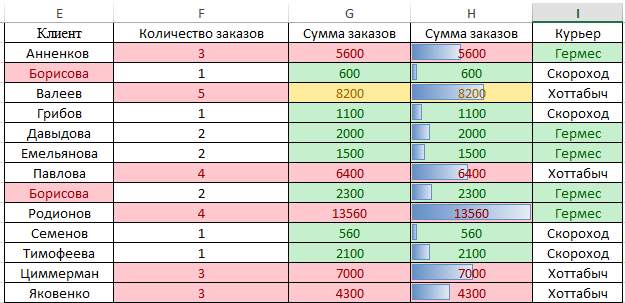 Рис. № 12Предъявите получившийся результат преподавателю.ПРАКТИЧЕСКАЯ РАБОТА №3Тема «Организация таблиц».Цель: Знакомство с организацией вычислений в таблицах, научиться использовать различные приемы заполнения ячеек формулами.  Этапы работы:1.Проектирование структуры электронной таблицы. Создадим 3 таблицы на трех листах нового документа и дадим им имена Таб1, Таб2, Таб3.2.Конструирование структуры будущих таблиц.  Все три таблицы будем создавать в программе MS Office Excel, таблицы будут состоять из 8 столбцов и 10 строк, объединим строки.3.Ввод данных в таблицы: Передвигаясь по ячейкам с помощью стрелок, клавиш табуляции или мышки, после чего изучим разные способы записи формул в таблицы.Ход работы:Задание №1.Создайте таблицу на трех листах.Пользуясь методом группового заполнения листов, создайте на трех листах нового документа таблицу, приведенную на рис. № 1 заполняя данные в диапазон B4:F8, для первой и второй строки примените объединение ячеек и для диапазона А2:Н2 и для всей таблицы примените оформление границ-Толстая граница (см.пред.работу), Дайте листам имена «Таб1», «Таб2», «Таб3».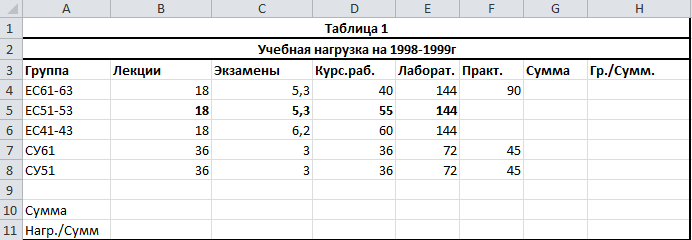 Рис.№ 1Задание № 2. Научитесь использовать различные приемы заполнения ячеек формулами.В диапазоне G4:G8 запишите формулы для вычисления суммарной нагрузки по группам, пользуясь формулой массива. Для этого в ячейку G4 введите формулу,=СУММ(B4:F4) и нажмите Enter. Для авто заполнения столбца, выделите ячейку G4 и растяните вниз до ячейки G8.Введите значения в таблицы №2 и № 3 для этого перейдите на лист под названием Таб2, выделите ячейку G4 поставьте знак, =, перейдите на лист Таб1 выделите ячейку G4 и нажмите клавишу F2 перейдите на лист Таб2 и нажмите клавишу Enter, растяните значения до ячейки G8, выполните данные действия для Таб3, диапазона G4:G8.В диапазоне B10:F10 вычислите суммарную нагрузку по видам нагрузки, для этого выделите диапазон  B4:G10 перейдите Формулы-Библиотека функций-Автосумма (рисунок № 2).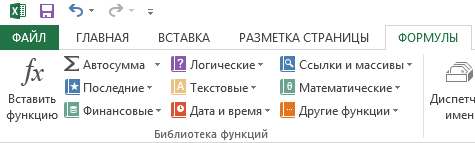 Рис. №2В диапазоне G4:G9 вычислите суммарную нагрузку по видам нагрузки, выполнив предыдущие действия.Запишите формулу для вычисления процентного содержания нагрузки для группы EC61-63, в общей сумме часов ячейка Н4, для этого в ячейку Н4 введите формулу =СУММ(G4)/СУММ($G$4:$G$8) скопируйте данную формулу в диапазон H5:H8, пользуясь автозаполнением.Запишите формулу для вычисления процентного содержания лекционной нагрузки в общей сумме часов (ячейка В11), для этого выделите ячейку С10:F10 и нажмите кнопку  из появившегося меню выберите ИТОГИ-ПРОЦЕНТ ОТ ИТОГА (рисунок № 3).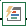 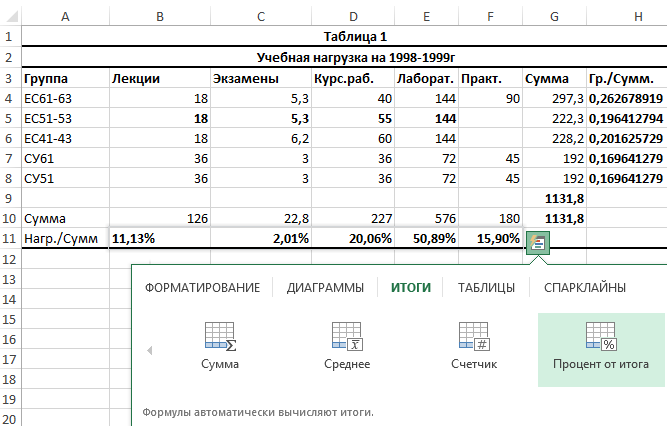 Рис.№3Задание № 3 Отформатируйте таблицу на листе «Таб2» и «Таб3».Заголовки столбцов оформите с использованием непосредственного форматирования.Для форматирования и расчета ячеек Н4:H8 используйте копирование формата как в Задании №1 используя авто заполнение, заполните данный диапазон, выполните копирование формата для Сумма и Нагр./ Сумма, оформите таблицу по образцу, обратите внимание на центровку стороки заголовка и формат процентного представления чисел, в ячейках (H4:H8 и B11:F11),используя знак «» на вкладке Главная-Число оформление границ таблиц (рисунок №4).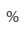 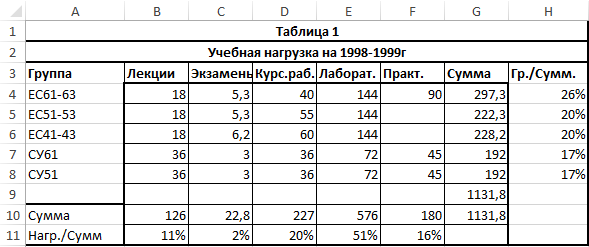 Рис. №4.Задание № 4 Пользуясь командой Формулы-Зависимости формул, выявите влияющие и зависимые ячейки для ячейки G9.Для этого на листе «Таб2», в таблице выделите ячейку G9, выберите вкладку Формулы-Зависимости формул-Влияющие ячейки, затем Зависимые ячейки (рисунок № 5).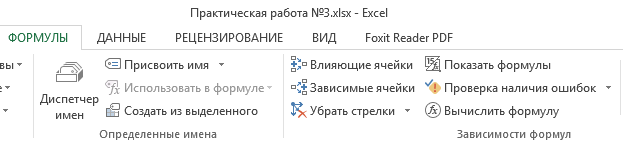 Рис.№ 5Задание № 5. Изучите метод расчета «Объёмной формулой». Вычислите сумму значений в клетка G9 трех листов, для этого в ячейку G=15, «Таб1» введите формулу =СУММ(Таб1:Таб3!G9), (где Таб1:Таб3-означает диапазон таблиц «Таб1,Таб2,Таб3» ,!G9-означает ссылку на ячейку G9 в этих трех таблицах), нажмите клавишу Enter.Задание № 5 Изучите, подсчет суммы значений с последовательным накоплением сумм.Создайте новый лист назовите его «Продажи», создайте таблицу приведенную на рисунке № 6.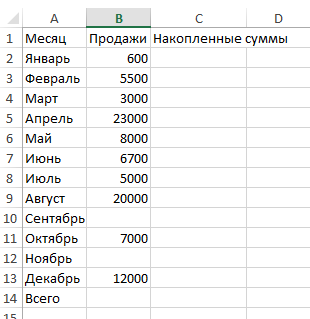 Рис. №6Отредактируйте ячейку С1 «Накопленные суммы», для этого щелкните правой кнопкой мыши по ячейке С1, выберите Формат ячеек-Выравнивание-Переносить по словам (рисунок № 7), обратите внимание как изменилась ячейка С1, в дальнейшем для редактирования ячеек будем использовать данную функцию Формат ячеек.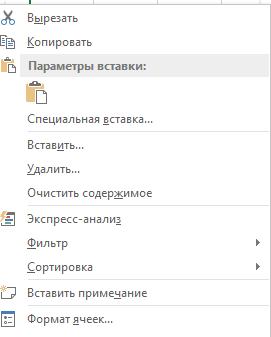 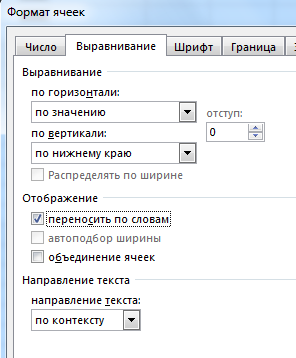 Рис. №7Произведем подсчет суммы значений с последовательным накоплением сумм в столбце Накопленные суммы. Сумма с накоплением для ячейки С2-это продажи за январь, для С3-это продажи за январь и февраль, для С4-это продажи за январь, февраль, март и т.д.  Для осуществления этого примените необходимую адресацию выделите диапазон B2:B14 выберите -перейдите на вкладку Итоги-Нарастающий итог-. обратите внимание как изменилась таблица.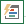 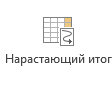 Предъявите результаты преподавателю.ПРАКТИЧЕСКАЯ РАБОТА №4Тема «Функции».Цель: Знакомство с использованием функций табличного процессора MS Excel.  Оборудование: Ноутбук фирмы Acer.Мышь оптическая фирмы Jenius.Этапы работы:1.Проектирование структуры электронной таблицы. Создадим таблицу и проанализируем функции, на втором листе создадим таблицу и рассмотрим логические функции, создадим третий и четвертый лист и рассмотрим функции даты и времени, на пятом листе создадим таблицу и рассмотрим статистические функции РАНГ И ПРЕДСКАЗАНИЕ, текстовые функции и создав шестой лист и таблицу рассмотрим функции для финансовых расчётов.2.Конструирование структуры будущих таблиц.  Все таблицы будем создавать в программе MS Office Excel.3.Ввод данных в таблицы: Создадим 5 листов и дадим им имена, передвигаясь по ячейкам с помощью стрелок, клавиш табуляции или мышки, после чего изучим применение функций для различных расчётов в таблицах.Ход работы:Задание №1. Научитесь пользоваться математическими и статистическими функциями.Переименуйте лист дайте ему название Задание1, создайте таблицу, приведенную на рисунке № 1.Обратите внимание, на столбец А, здесь мы указываем какую функцию будем применять, в скобках указан который мы будем рассчитывать.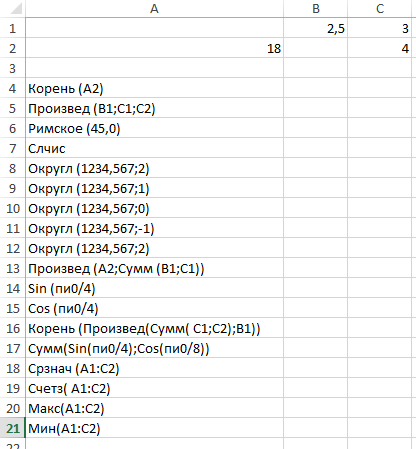 Рис. №1Заполните столбец А названиями функция (значения представленные в скобочках заполнять не надо, в столбце B, будем вычислять значения данных функций. 1.Первое что мы рассмотрим это функция Корень в ячейке А4, для этого выделите ячейку В4, перейдите на вкладку Формулы-Математические-Корень, в появившемся окне число нажмите на ячейку А2, нажмите ОК. (рисунок №2)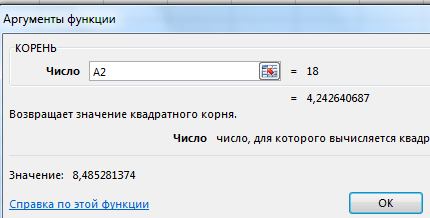 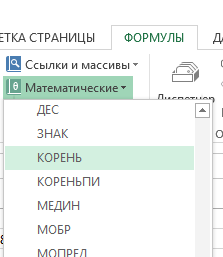 Рис.№ 22.Вычислим произведение для ячеек B1, С1, С2 ячейка А5 для этого перейдем в ячеку В5 выберем Формулы-Математические-Произвед, в появившемся окне поочередно выберем ячейки В1, С1, С2, нажмем Ок.3. В ячейке В6 переведем число 45 в римские цифры, в математических функциях выберем РИМСКОЕ в появившемся окне введем число 45, нажмем кнопку ОК.4.Функция Слчис-возращает равномерно распределенное случайное число большее или равное 0 и меньшее 1, вычислим данную функцию в ячейке В7, аналогично предыдущему заданию.5. Функция Округл-округляет число до указанных десятичных разрядов, в ячейке B8 округлим число 1234,567 до 2 знаков после запятой, выделим ячейку В8 воспользуемся функцией Математические-Округл, в поле число введем число 1234,567 в поле Число_разрядов укажем 2 нажмем ОК (рисунок № 3).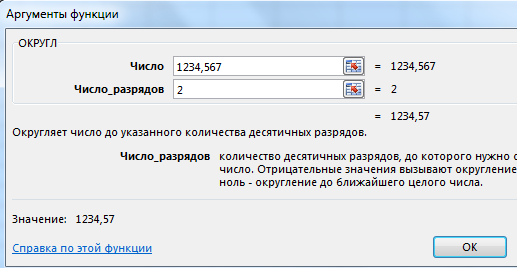 Рис. №36. Аналогично п.5 рассчитаем значения в ячейки B9 указав Число_ разрядов 1, в ячейки B10 указав число разрядов 0, в ячейки В11 указав число разрядов -1, в ячейки В12 число разрядов равных -2.7. В ячейки В13 вычислим произведение и сумму двух чисел, воспользуемся функцией Математические-Произвед, в поле Число1 выберем ячеку А2, в поле Число два введем формулу СУММ(В1:С1)нажмем ОК (рисунок №4), обратите внимание что программа рассчитывает сумму двух чисел находящихся в ячейках В1 и С1, а именно 2,5+3.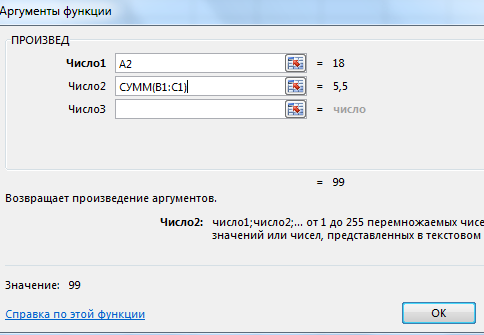 Рис.№ 48.В ячейках В14 и В15, вычислим значения Sin pi/4 и Cos pi/4, Математические- Sin, из школьного курса помним значения числа pi=3.14, в появившемся окне, введем формулу 3,14 /4, аналогично рассчитаем значения для Сos pi/4.9. С математической функцией Корень мы уже познакомились, в  ячейки В16 вычислим корень произведения суммы, воспользуемся математической функцией Корень в появившемся окне введем формулу Произвед(Сумм(С1:С2);В1)).10. В ячейки В17 вычислим сумму двух чисел Sin pi/4 и Cos pi/4.11.Функция Срзнач- возвращает среднее арифметическое своих аргументов, которые могут быть числами, именами, массивами или ссылками на ячейки с числами, данная функция относиться к Статистическим. В ячейки В18, вычислим данную функцию, для этого в библиотеки функций выберем Другие функции-Статистические-Срзнач, в поле Число1 выделим диапазон A1:С2.12.Функция Счет-подсчитывает количество ячеек в диапазоне, который содержит числа, вычислим данную функцию в ячейке В19 в Статистических выберем значения Счет, в появившемся окне выделем диапазон А1:С1.13. Функция Счетз-подсчитывает количество не пустых ячеек в диапазоне, вычислим данную функцию в ячейке В20 перейдя в Статистические и выбрав Счетз, в появившемся окне выберем диапазон А1:С2.14. Функция Макс-возвращает наибольшее значение из списка аргументов. Логические и текстовые значения игнорируются.Функция Мин-возвращает наименьшее значение из списка аргументов. Логические и текстовые значения игнорируются. Вычислим данные значения в ячеках В21 и В22 соответственно, выбрав диапазон А1:С2.Проанализируйте результаты и сохраните созданную таблицу. (рисунок № 5).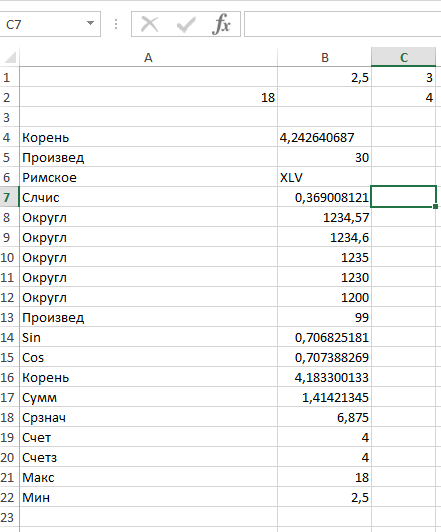 Рис. №5Задание № 2 Научитесь пользоваться логическими функциями.Активизируйте второй лист созданной книги, дайте ему название Задание2.Введите таблицу, представленную на рисунке№ 6.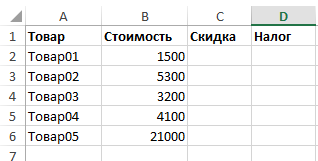 Рис.№6В клетке С2 введем формулу, по которой будет вычислена скидка и скопируем ее в диапазон С3:С6, воспользуемся Логической формулой ЕСЛИ (рисунок №7).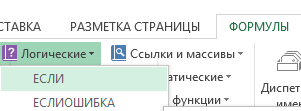 Рис.№7Функция ЕСЛИ-Проверяет, выполняется ли условие, и возвращает одно значение, если оно выполняется, и другое значение, если нет.Итак, рассчитаем скидку задав следующие условия:Если стоимость товара <2000 единиц, то скидка 5%В противном случае -10%.Запустив Логическую функцию ЕСЛИ в появившемся окне введем формулу, в соответствии с условиями (рисунок №8)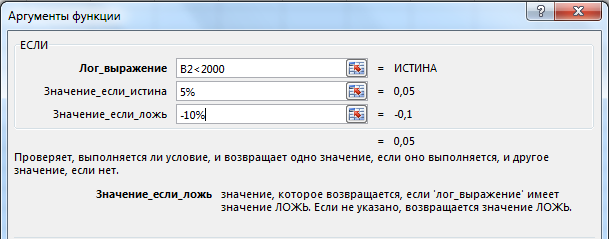 Рис.№8В клетку D2 введем формулу, определяющую налог и скопируем ее в диапазон D3:D6:Если разность между стоимостью и скидкой >5000, то налог от этой разности.в противном случае- 2%.в соответствии с условиями воспользуемся Логической функцией Если, в появившемся окне введем формулу (рисунок № 9).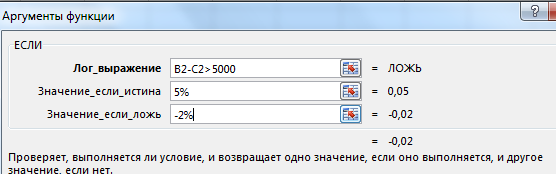 Рис.№ 9Задание №3 Научитесь пользоваться функциями даты и времени, ссылки и массива.Активизируйте третий лист и дайте ему название Задание3.Введите в клетку С2, функцию отображающий сегодняшнюю дату, для этого воспользуемся библиотекой функций ДАТА и ВРЕМЯ (рисунок № 10). В появившемся окне введите дату.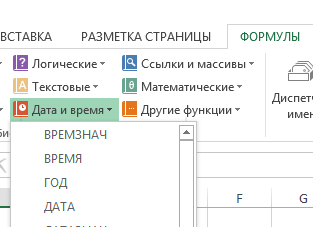 Рис.№ 10Представьте текущее время используя функции ТДАТА() и СЕГОДНЯ ().Создайте 4 лист и дайте ему название Задание3(1). Создайте на данном листе таблицу, приведенную на рисунке № 11.Дайте имена диапазонам клеток, определяющим полученную стипендию за каждый семестр.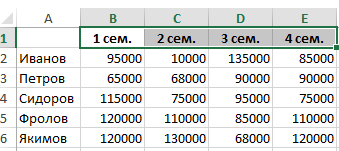 Рис.№ 11 В ячейку B8 запишите функцию, определяющую какую стипендию получил студент Иванов в 4 семестре, значения n-го семестра и фамилия m-студента должны быть введены в клетки A8 и А9, для поставленной задачи используйте функцию ФОРМУЛЫ-Ссылки и массивы-ПРОСМОТР.В появившемся окне выберите «Искомое значение: Просматриваемый вектор; вектор результатов (рисунок №12)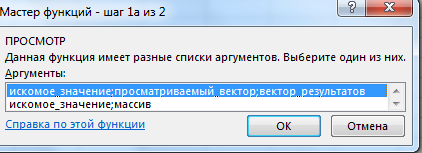 Рис.№12В поле «Искомое_значение» выберите ячейку A2, в поле «Просматриваемый_вектор» диапазон В1:E1, в поле «Вектор_результатов» выделите диапазон В2:E2 (рисунок № 13).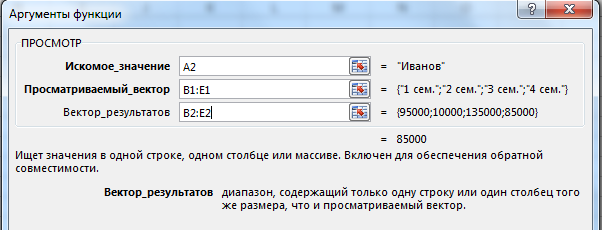 Рис.№ 13Задание № 4 Научитесь пользоваться статистическими функциями РАНГ и ПРЕДСКАЗАНИЕ.Переименуйте пятый лист «Задание № 5» и создайте таблицу приведенную на рисунке №14, обратите внимание на оформление таблицы.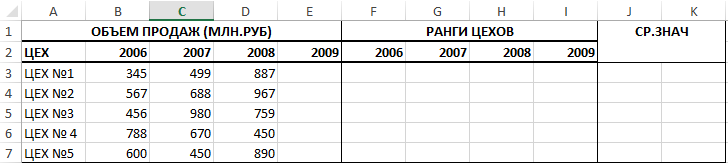 Рис. № 14Используя «Статистическую функцию РАНГ», определите ранги цехов в зависимости от объёма продаж по каждому году и поместите результаты в соответствующие клетки таблицы, для этого в ячейки F3, рассчитаем данную функцию для 2006 года, ФОРМУЛЫ-ДРУГИЕ ФУНКЦИИ-СТАТИСТИЧЕСКИЕ-РАНГ.РВ (обратите внимание на определение функции ранг, рисунок № 15), и с помощью автозаполнения заполним столбец.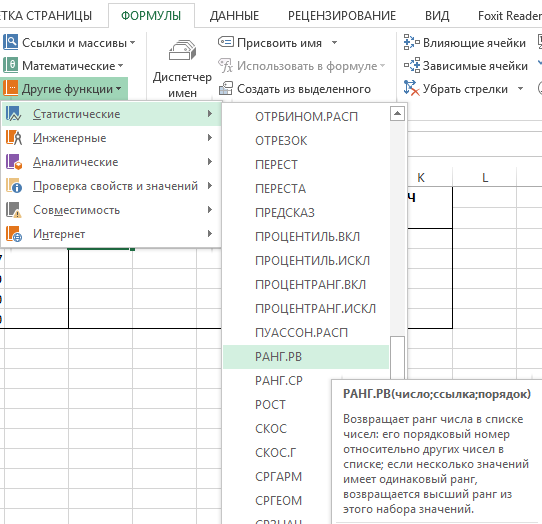 Рис.№ 15	В появившемся окне в поле Число выберите ячейку В3, в поле ссылка выделите диапазон В3:В7 (рисунок № 16)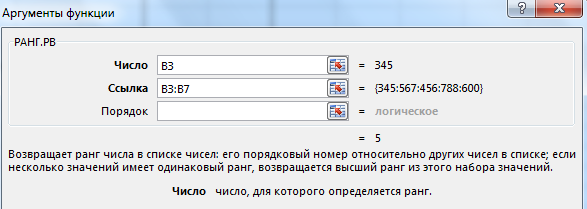 Рис.№16Аналогично, определите РАНГ цехов, для 2007 и 2008 гг.В ячейках J3:J7 запишите формулы для вычисления средних значений рангов цехов, воспользуйтесь формулой ФОРМУЛЫ-ДРУГИЕ ФУНКЦИИ-РАНГ.СР.Пользуясь информацией об объёмах продаж, спрогнозируйте объёмы продаж для каждого цеха в 2009г, пользуясь функцией ПРЕДСКАЗАНИЕ, в диапазоне L3:L8.Сравните результат с рисунком № 17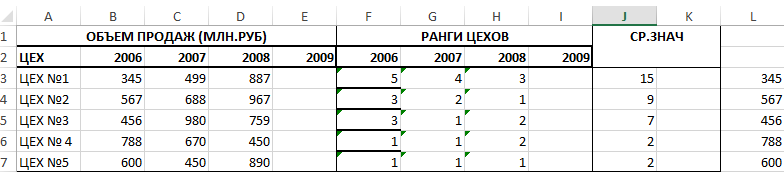 Рис.№ 17Задание №5. Научитесь использовать текстовые функции.В ячейки A10 введите формулу:= “СЕГОДНЯ”&ТЕКСТ(СЕГОДНЯ();”ДДДД ДД ММММ ГГГГ\г\.”)Создайте ещё одну таблицу на этом же листе рабочей книги в диапазоне А12:В14 рисунок № 18.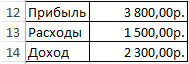 Рис.№ 18Для данных приведенных в таблице с помощью текстовой функции выведите Доход, для этого в ячейке В15 пропишите формулу: = “ДоходРавен”&В3 (обратите внимание, что число при этом не форматируется.Задание № 5 Научитесь пользоваться функциями для финансовых расчётов.На пятом листе рабочей книги с названием Задание№5 создайте таблицу, приведенную на рисунке № 19.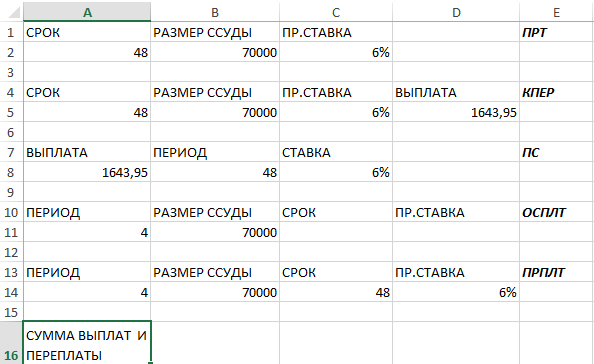 Рис.№19Для вычислений объема ежемесячных выплат по ссуде, взятой на срок 4 года, размер ссуды 70000, с процентной ставкой 6% годовых, будем использовать функцию ПЛТ.Функция ПЛТ-Возвращает сумму периодического платежа, на основе постоянства сумм платежей и постоянства процентной ставки.Воспользуемся данной функцией в ячейке Е2, ФОРМУЛЫ-ФИНАНСОВЫЕ-ПЛТ. В ячейке E5 вычислим общее количество выплат по ссуде размером 70000, процентная ставка годовых 6%, объём ежемесячных выплат 1643,95 руб, для вычислений будем использовать функцию КПЕР.Функция КПЕР- Возвращает общее количество периодов выплаты для инвестиции на основе периодических постоянных выплат и постоянной процентной ставки.В ячейке E8, рассчитаем объем ссуды, которую можно получить на 4 года под 6% годовых, если объем выплат не превышает 1643,95. Для вычисления будем использовать функцию ПС.Функция ПС- возращает приведенную (к текущему моменту) стоимость инвестиции-общую сумму, которая на настоящий момент равноценна ряду будущих выплат.В ячейке Е11, вычислим основную часть выплат по ссуде за определенный период (первый, десятый, двадцатый, сорок восьмой месяцы).Ссуда 70000 руб., взята на 4 года  под 6% годовых. Для вычислений будем использовать функцию ОСПЛТ.Функция ОСПЛТ- возвращает величину платежа в погашение основной суммы по инвестиции за данный период на основе постоянства периодических платежей и постоянства процентной ставки. В ячейке E14, вычислим часть выплат по ссуде, которая идет на выплату процентов за определенный период (первый, десятый, двадцатый и сорок восьмой месяцы). Ссуда 70 000 руб., взята на 4 года под 6% годовых. Для вычислений используйте формулу ПРПЛТ.Функция ПРПЛТ- возвращает сумму платежей процентов по инвестиции за данный период на основе постоянства сумм периодических платежей и постоянства процентной ставки.В ячейке В16, просуммируйте результаты вычислений функций ОСПЛТ и ПРПЛТ за соответствующие периоды и сделайте выводы, сравните результаты вычислений рисунок № 20.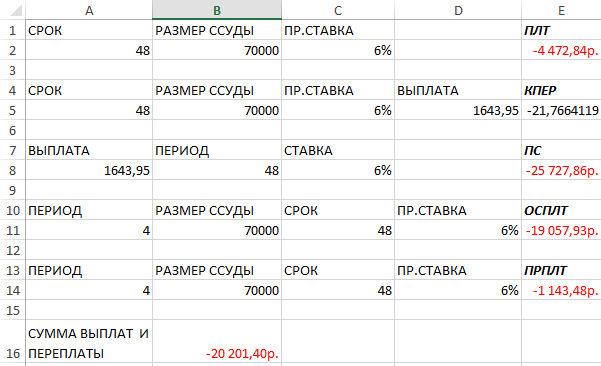 Рис.№ 20Предъявите результаты преподавателю.ПРАКТИЧЕСКАЯ РАБОТА №5Тема «ДИАГРАММЫ».Цель: Знакомство с графическим представлением табличных данных в MS Excel разных типов.Этапы работы:1.Проектирование структуры электронной таблицы. Создадим таблицу «Показатели производства» на первом и втором листах нового документа и дадим им имена «Диаграмма» и «Рабочий лист».2.Конструирование структуры будущих таблиц.  Все две таблицы будем создавать в программе MS Office Excel, таблицы будут состоять из 7 столбцов и 6 строк, объединим строки, и укажем границы столбцов.3.Ввод данных в таблицы: Передвигаясь по ячейкам с помощью стрелок, клавиш табуляции или мышки, на основе данных представленных в таблице, построим диаграммы разных типов.Ход работы:Задание № 1. Введите таблицу, представленную на рисунке № 1, на первый и второй листы книги. Первый лист книги назовите «Рабочий лист1» второй лист книги назовите «Рабочий лист2».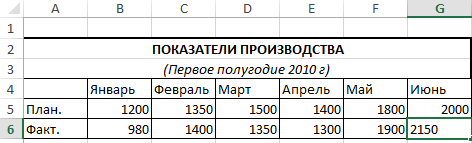 Рис. №1Задание № 2 Научитесь создавать диаграммы на листе «Диаграмма» и на рабочем листе.Выделите рабочий диапазон таблицы А4:G6, и нажмите клавишу F11 для быстрого построения гистограммы на отдельном листе, (обратите внимание, что с помощью функциональной кнопки F11, можно построить диаграмму), рисунок №2.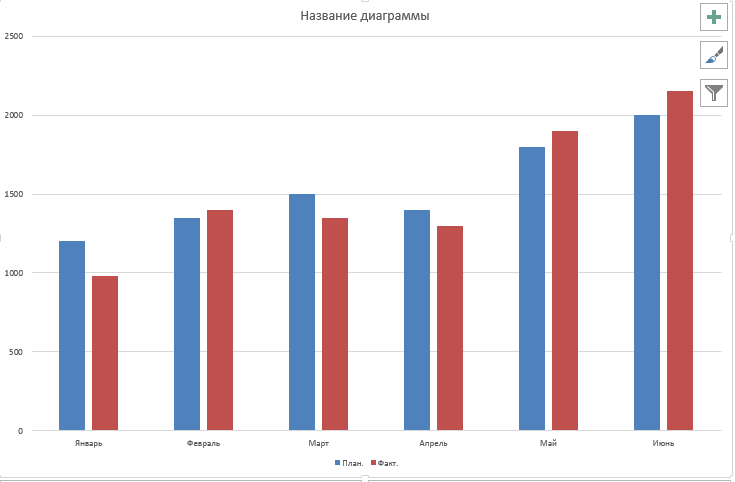 Рис. №2 Познакомьтесь с командами вкладки Работа с диаграммами-Конструктор-Тип и поменяйте гистограмму на нормированную гистограмму и проанализируйте полученный результат, верните прежний тип гистограммы (рис.№3).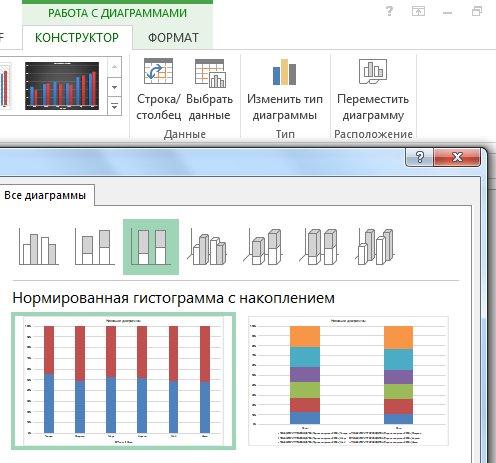 Рис.№3Используя команду Работа с диаграммами-Конструктор-Данные-Строка/Столбец, измените ориентацию рядов диаграммы, затем верните диаграмму к прежнему виду (рисунок №4)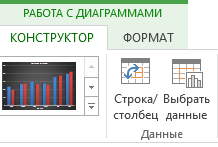 Рис. №4 Познакомьтесь с Экспресс-метками диаграммы и примените один из них, для возврата используйте команду экспресс-макет 11т (рисунок №5).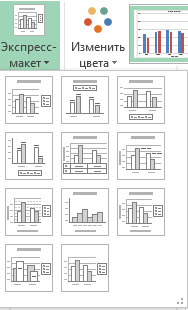 Рис. №5 Снабдите диаграмму элементами диаграммы, перечень которых можно найти на вкладке Работа с диаграммами-Макет. На диаграмме должны быть: Подписи данных, легенда, название диаграммы, а также названия осей и таблица данных (Рисунок №6)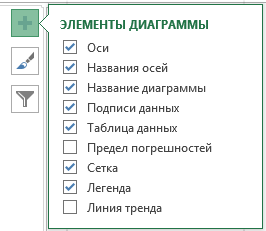 Рис. №6Выберите маркер диаграммы из ряда Факт с наибольшим значением, увеличьте размер шрифта подписи данных этого маркера   и измените его заливку. Используйте команду Формат выделенного фрагмента на вкладке Работа с диаграммами-Макет или Работа с диаграммами-Формат.Постройте на рабочем поле первого листа аналогичную гистограмму. Обратите внимание на команду Работа с диаграммами-Конструктор-Расположение, которая позволит расположить диаграмму на отдельном листе или непосредственно в текущем.Добавьте новую строку в исходную таблицу, в которой будет рассчитано среднее значение между плановыми и фактическими показателями, и рассчитайте среднее значение отредактируйте гистограмму, указав новый диапазон данных Работа с диаграммами-Конструктор –Данные-Выбрать данные, в появившемся окне выберите диапазон строки среднего значения.Задание № 3 Познакомьтесь с диаграммами разных типов, предоставляемых Excel и расположите их на отдельных листах. Каждый лист должен иметь имя, соответствующее типу диаграммы, расположенной на нем.Создадим новый лист, дадим ему название Area скопируем ранее созданную таблицу и построим диаграмму с областями, для этого перейдем на вкладку Вставка-Рекомендуемые диаграммы-Все диаграммы и выберем с областями (рисунок № 7).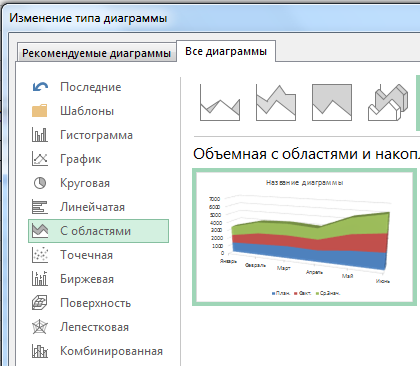 Рис. №7Аналогично, постройте диаграммы:-Лист Вar, диаграмма Линейчатая.- Лист Line, диаграмма типа График.-Лист Pie, Круговая диаграмма для фактических показателей (обратите внимание, что берутся только фактические показатели).-Лист Doughnut, Кольцевая диаграмма.-Лист Radar, Лепестковая диаграмма «Радар».-Лист XY, Точечная диаграмма.-Лист З-D, Круговая диаграмма для плановых показателей.-Лист З-С, Обьемная гистограмма.-Лист З-В Объемная диаграмма с областями.Предъявите результаты преподавателю.ПРАКТИЧЕСКАЯ РАБОТА №6Тема «ОТНОСИТЕЛЬНАЯ И АБСОЛЮТНАЯ АДРЕСАЦИЯ В EXCEL».Цель: Знакомство с применением относительной и абсолютной адресации для финансовых расчётов. Сортировка, условное форматирование и копирование таблиц. Работа с листами электронной книги.Оборудование: Ноутбук фирмы Acer.Мышь оптическая фирмы Jenius.Этапы работы:1.Проектирование структуры электронной таблицы. Создадим таблицу «Ведомость начисление заработной платы» на первом и втором листах нового документа и дадим им имена «Зарплата за октябрь» и «Зарплата за ноябрь».2.Конструирование структуры будущих таблиц.  Все две таблицы будем создавать в программе MS Office Excel, таблицы будут состоять из 7 столбцов и 19 строк, дополнительная таблица в которой вычислим: максимальный, минимальный, средний доход, будет состоять из 3 строк и 3 строк.3.Ввод данных в таблицы: Передвигаясь по ячейкам с помощью стрелок, клавиш табуляции или мышки, на основе данных представленных в таблице, произведем расчёты по приведенным формулам, проведём сортировку и припишем комментарий к таблицы, после установим пароль для защиты данных. Ход работы:Задание № 1. Создайте таблицу на рисунке №1 произведите расчёты по приведенным формулам.Рис. № 1.Выполните расчёты по приведённым формулам:Премия=Оклад*%ПремииВсего начислено=Оклад + ПремияУдержания=Всего начислено*%Удержания.К выдаче= Всего начислено-Удержания.Примените к таблице оформление «Все границы», обратите внимание на формат ячеек столбца «Оклад», примените к данному столбцу формат ячеек «Финансовый».Результат вычислений приведён на рисунке № 2.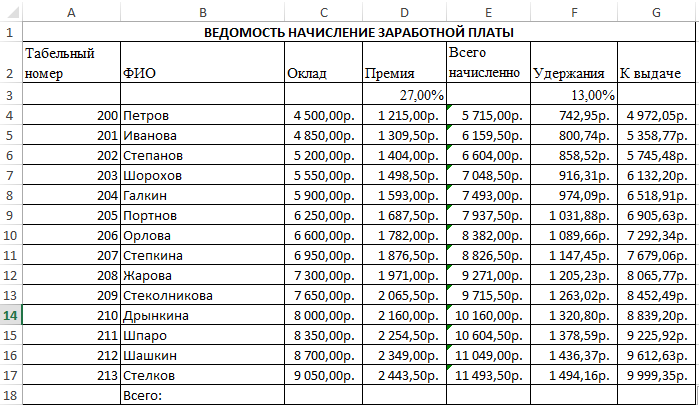 Рис. №2Задание № 2. Переименуйте Лист1 присвоив ему имя «Зарплата за октябрь».Задание № 3. Скопируйте содержимое листа «Зарплата за октябрь» на новый лист, присвоить скопированному листу название «Зарплата за ноябрь». Исправить название месяца в названии таблицы.Задание № 4. Изменить значение премии на 32%. Убедиться, что был произведён перерасчёт формул.Задание № 5. Между колонками «Премия» и «Всего начислено» вставить колонку «Доплата» и рассчитать значение доплаты по формуле (Значение доплаты принять равным 5 %).Доплата=Оклад*%Доплаты.Задание № 6. Изменить формулу для расчёта значений колонки «Всего начислено.Всего начислено=Оклад+Премия+Доплата.Результат вычислений приведён на рисунке № 3. 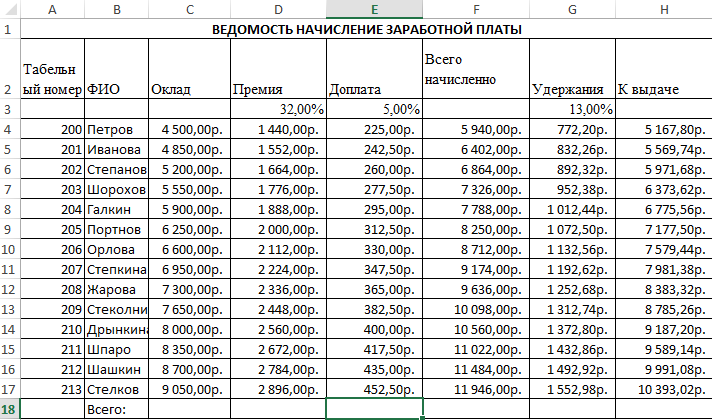 Рис.№ 3Задание № 7. Провести условное форматирование значений колонки «К выдаче». Установить формат вывода значений между 7000 и 10000-зелёным цветом, меньше 7000-красным, больше или равно-синим цветом шрифта.Для этого воспользуйтесь командой Главная-Стили-Условное форматирование-Правило выделения ячеек (Больше, меньше, между, равно, в зависимости от задания).Задание № 8. Провести сортировку по фамилиям в алфаввитном порядке по возрастанию.Для этого воспользуйтесь командой Главная-Редактирование-сортировка и фильтр-Сортировка от А до Я.Задание № 9. Поставить к ячейке Премия комментарий «Премия пропорциональна окладу».Для этого щёлкните правой кнопкой мыши на ячейке D2 «Премия», в появившемся меню выберите « Вставить примечание» (рисунок № 4).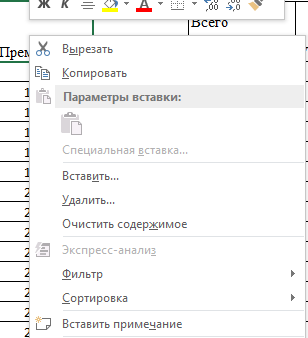 Рис. № 4В появившемся окне впишите значение «Премия пропорциональна окладу» (рисунок № 5).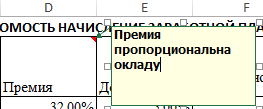 Рис.№5.Задание № 10. Построить круговую диаграмму начисленной суммы «К выдаче» всех сотрудников за ноябрь месяц.Для этого выделите столбец «ФИО» и столбец «К выдаче», перейдите на вкладку Вставка-Диаграммы-Круговые диаграммы (см. предыдущую работу).Задание № 11. Защитить лист «Зарплата за ноябрь» от изменений.Задайте пароль на лист и сделайте подтверждение пароля, для этого перейдите на вкладку Рецензирование-Изменения-Защитить лист (рисунок № 6), в появившемся окне проставьте галочки и введите пароль 1234, подтвердите пароль и нажмите ОК.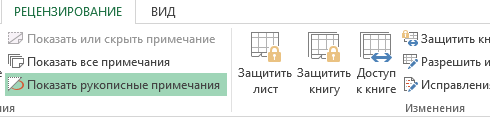 Рис.№ 6Убедитесь в том, что лист защищён и невозможно удаление данных.Задание № 12. Сохраните электронную книгу по имени «Зарплата».Предъявите результаты преподавателю.Критерии оценок при выполнении практических заданий
Оценка «5» - работа выполнена в заданное время, самостоятельно, с соблюдением технологической последовательности, качественно и творчески;
Оценка «4» - работа выполнена в заданное время, самостоятельно, с соблюдением технологической последовательности, при выполнении отдельных операций допущены небольшие отклонения; общий вид аккуратный;
Оценка «3» - работа выполнена в заданное время, самостоятельно, с нарушением технологической последовательности, отдельные операции выполнены с отклонением от образца (если не было на то установки); оформлено небрежно или не закончено в срок;
Оценка «2» - ученик самостоятельно не справился с работой, технологическая последовательность нарушена, при выполнении операций допущены большие отклонения, оформлено небрежно и имеет незавершенный вид.ЗАКЛЮЧЕНИЕПрактическая работа – это форма учебных занятий, где на основе полученных знаний и сформулированных умений решают задачи, предоставляют результаты своей творческой деятельности или самостоятельно осваивают сложные познавательные приемы необходимые для серьезного и активного изучения дисциплины «Информатика».	  В процессе выполнения практических работ будущие специалисты закрепляют знания, приобретают навыки и умения, которые отражены в практических работах, учатся работать с информационными технологиями, строить диаграммы и рассчитывать данные с помощью прикладного программного обеспечения (далее ППО), практические работы разработаны на примере ППО MS OFFICE EXCEL.СПИСОК ИСПОЛЬЗУЕМЫХ ИСТОЧНИКОВОсновные источники:Михеева Е.В., Титова О.И. Информатика. Учебник для студ. Учреждений сред. проф. образования. – М.: Издательский центр «Академия», 2018. – 400 с.Япарова Ю.А. Информационные технологии. Практикум с примерами решения задач: учебно-практическое пособие. – Москва: КНОРУС, 2021. – 228 с. – (Среднее профильное образование)Кудинов И.Ю. Практикум по основам современной информатики: учебное пособие для СПО. – Санкт-Петербург: Лань, 2020 г. – 352 с.Астафьева Н.Е., Гаврилова С.А., Цветкова М.С. Информатика и ИКТ. Практикум. – М.: Издательский центр «Академия», 2015. – 271 с.Михеева Е.В. Практикум по информационным технологиям в профессиональной деятельности. – М.: Издательский центр «Академия», 2015. – 255 с.Перечень Интернет-ресурсовwww.fcior.edu.ruwww.school-collection.edu.ruwww.megabook.ruwww.ict.edu.ruwww.digital-edu.ruwww.microsoft.comГБПОУ Воскресенский колледжГБПОУ Воскресенский колледжпреподавательБодров М.В.(место работы)(занимаемая должность)(инициалы, фамилия)(место работы)(занимаемая должность)(инициалы, фамилия)(место работы)(занимаемая должность)(инициалы, фамилия)Естественно-научныхдисциплинПредседатель ПЦККопцева Л.М. //ВЕДОМОСТЬ НАЧИСЛЕНИЕ ЗАРАБОТНОЙ ПЛАТЫВЕДОМОСТЬ НАЧИСЛЕНИЕ ЗАРАБОТНОЙ ПЛАТЫВЕДОМОСТЬ НАЧИСЛЕНИЕ ЗАРАБОТНОЙ ПЛАТЫВЕДОМОСТЬ НАЧИСЛЕНИЕ ЗАРАБОТНОЙ ПЛАТЫВЕДОМОСТЬ НАЧИСЛЕНИЕ ЗАРАБОТНОЙ ПЛАТЫВЕДОМОСТЬ НАЧИСЛЕНИЕ ЗАРАБОТНОЙ ПЛАТЫВЕДОМОСТЬ НАЧИСЛЕНИЕ ЗАРАБОТНОЙ ПЛАТЫТабельный номерФИООкладПремияВсего начисленноУдержанияК выдаче27,00%13,00%200Петров   4 500,00р. 201Иванова   4 850,00р. 202Степанов   5 200,00р. 203Шорохов   5 550,00р. 204Галкин   5 900,00р. 205Портнов   6 250,00р. 206Орлова   6 600,00р. 207Степкина   6 950,00р. 208Жарова   7 300,00р. 209Стеколникова   7 650,00р. 210Дрынкина   8 000,00р. 211Шпаро   8 350,00р. 212Шашкин   8 700,00р. 213Стелков   9 050,00р. Всего:Максимальный доход:Минимальный доход:Средний доход: